濮县政督〔2023〕7号               签发人：刘  锐                              办理结果：B是否同意对外公开：同意濮阳县人民政府对市九届人大一次会议第160号建议的答  复袁进才等代表：您们提出的关于“提高苦水区农田、水利基础设施配套建设”的建议收悉。现答复如下：濮阳县大力实施“藏粮于地、藏粮于技”战略，紧紧抓住高标准农田建设这一关键，打造了设施配套、高产稳产、生态良好、抗灾能力强的整片连方高质量农田。自2019—2022年共实施高标准农田71.98万亩，其中梁庄镇实施高标准农田6.0583万亩，新打机井142眼，新修道路6624米，实施了配套硬化渠、疏浚沟渠、管涵等渠系建筑物建设，提高了宜机化率、耕作条件和粮食产能。为确保农业灌溉用水，河道输水畅通，濮阳县每年利用冬春季节对全县淤积严重的河道进行清淤疏浚。待南小堤穿堤引黄闸建成后，计划在闸后建设固定提灌站，可多引黄河水，满足农业灌溉用水。2023年，濮阳县投资500万元，对损坏严重、急需修建的21座（梁庄镇2座）桥涵闸进行维修重建。目前，正在进行现场勘查及施工图设计。下一步，我县将积极争取更多上级资金支持，对全县损坏的其他桥、涵、闸进行维修重建。                     2023年8月15日（联系人：魏璐莎    联系电话：15893219777）抄送：市人大选工委（2份），市委市政府督查局（2份）濮阳县人民政府办公室                2023年8月15日印发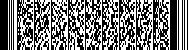 